ROMÂNIA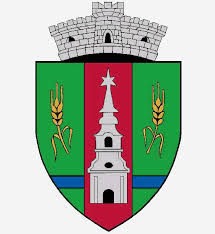 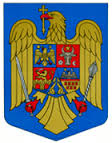 JUDEŢUL ARADCONSILIUL LOCAL ZERINDTel/Fax: 0257355566e-mail: primariazerind@yahoo.comwww.primariazerind.roH O T A R A R E A NR.73./2018.din 24.09.2018.privind aprobarea rectificării bugetului local  si a planului de investitii al Consiliului Local Zerind pe anul 2018CONSILIUL LOCAL ZERIND,JUDEŢUL ARAD intrunit in sedinta ordinara in data de 24.09.2018,Vazand:-Referatul compartimentului de specialitate contabilitate-finanţe al Primăriei Zerind Nr.1196/19.09.2018;-Adresele  ANAF-DGRFPublice Arad-Serviciul Sinteza si Asistenta Elaborarii si Executiei bugetelor locala nr ARG_STZ_7514ad/11.09.2018 si nr. ARG_STZ_7657/ad/19.09.2018  ,privind rectificarea bugetului local pe anul 2018;-Contractul de finantare nr C1920074A200750200021/18.06.2018 incheiat intre AFIR si Comuna Zerind pentru acordarea ajutorului financiar nerambursabil pentru Proiectul ,,Infiintare parc in Comuna Zerind,,-Raportul Comisiilor de specialitate al Consiliului Local Zerind,prin care se acorda aviz favorabil proiectului de hotarare;-prevederile Legii bugetului de stat pe anul 2018;-Legea nr. 273/2006,privind finanţele publice locale,modificată şi completată.-OUG nr.78/2018 privind rectificarea bugetului de stat pe anul 2018;-art.36(2) lit.a.,alin.(4 )lit.a., art.39(2), art.45(2) lit.a. din Legea nr.215/2001,modificata şi completata privind Administraţia publică locală,-Numarul voturilor exprimate de catre 9 consilieri locali in functie  :9 voturi ,,pentru ,,H O T Ă R Ă Ş T E:Art.1.- Se aproba rectificarea bugetului local si a planului de investitii al Consiliului Local Zerind pe anul 2018,conform Anexei ,care face parte integrantă din prezenta Hotarâre.Art.2.- Cu ducerea la îndeplinire a prezentei se încredinţează primarul Comunei Zerind.Art.3.-Prezenta se comunică Instituţiei Prefectului-Judeţul Arad, Trezoreriei Chişineu Criş şi compartimentului financiar-contabil al Primăriei Zerind.                          PRESEDINTE                                    Contrasemneaza,SECRETAR                         BÓDI ARNOLD                          jr.BONDAR HENRIETTE-KATALIN